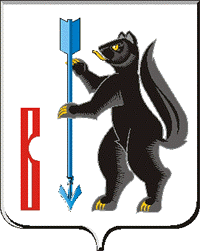 РОССИЙСКАЯ ФЕДЕРАЦИЯСВЕРДЛОВСКАЯ ОБЛАСТЬДУМА ГОРОДСКОГО ОКРУГА ВЕРХОТУРСКИЙРЕШЕНИЕот «14» февраля 2022 года №19г. ВерхотурьеО прекращении полномочий депутата Думы городского округа ВерхотурскийВ соответствии с пунктом 9.1  части 10 статьи 40 Федерального закона от 06.10.2003 № 131-ФЗ «Об общих принципах организации местного самоуправления в Российской Федерации», подпунктом 10 пункта 1 статьи 23,  Устава городского округа Верхотурский, руководствуясь статьей 21 Устава городского округа Верхотурский, Дума городского округа ВерхотурскийРЕШИЛА:1. Прекратить полномочия депутата Думы городского округа Верхотурский Садыкова Дениса Фасыховича в связи с призывом на военную службу.2. Направить настоящее Решение в Верхотурскую районную территориальную избирательную комиссию.3. Настоящее Решение вступает в силу со дня его подписания.4.Контроль исполнения настоящего Решения возложить на постоянно действующую комиссию по безопасности и местному самоуправлению Думы городского округа Верхотурский.              Председатель Думы городского округа Верхотурский                           И.А. Комарницкий